BLAIRHALL PRIMARY SCHOOLPARENT COUNCIL MEETING SESSION 2022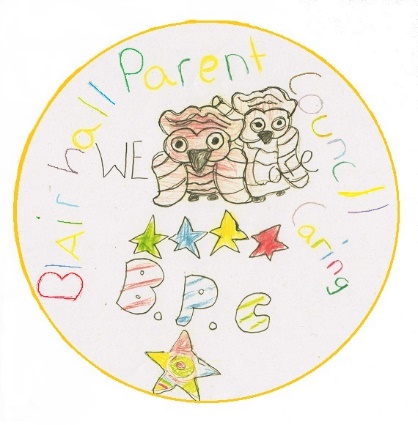 ACTION POINTSBLAIRHALL PRIMARY SCHOOLPARENT COUNCIL MEETING SESSION 2022ACTION POINTSBLAIRHALL PRIMARY SCHOOLPARENT COUNCIL MEETING SESSION 2022ACTION POINTSBLAIRHALL PRIMARY SCHOOLPARENT COUNCIL MEETING SESSION 2022ACTION POINTSMinutes from Parent Council Meeting held on Thursday 1st December 2022 @ 6pm. Blairhall Primary twitter page @BlairhallpsPRESENT: William Laing (Chairperson), Anitta Jeffs-Watts (Secretary), Nicola Bow, Gemma GrahamAPOLOGISES: Louise Scott (Treasurer)Willie welcomed everyone for attending and the following was discussed: Minutes from Parent Council Meeting held on Thursday 1st December 2022 @ 6pm. Blairhall Primary twitter page @BlairhallpsPRESENT: William Laing (Chairperson), Anitta Jeffs-Watts (Secretary), Nicola Bow, Gemma GrahamAPOLOGISES: Louise Scott (Treasurer)Willie welcomed everyone for attending and the following was discussed: Minutes from Parent Council Meeting held on Thursday 1st December 2022 @ 6pm. Blairhall Primary twitter page @BlairhallpsPRESENT: William Laing (Chairperson), Anitta Jeffs-Watts (Secretary), Nicola Bow, Gemma GrahamAPOLOGISES: Louise Scott (Treasurer)Willie welcomed everyone for attending and the following was discussed: Minutes from Parent Council Meeting held on Thursday 1st December 2022 @ 6pm. Blairhall Primary twitter page @BlairhallpsPRESENT: William Laing (Chairperson), Anitta Jeffs-Watts (Secretary), Nicola Bow, Gemma GrahamAPOLOGISES: Louise Scott (Treasurer)Willie welcomed everyone for attending and the following was discussed: TOPICACTIONDEADLINEINITIALSSchoolUpdateMrs Bow advised us that Shirley-Anne Somerville who is the Scottish Government Cabinet Secretary for Education and Skills visited the school and the children lead the visit which lasted 2 hours.The preparation for the Nativity is underwayAll Christmas Partied dates have been confirmed and all parents/carers have been notified.Christmas lunch shall be served in the school on Wednesday 14th December – Children can wear their Christmas jumpers.Sally McElroy in the office and Mrs Taylor from the nursery shall be leaving – Letter to be sent to all parents/carers.Both posts have ben advertised and Interviews for these positions have commenced. The Office shall be manned up until Christmas by staff who have covered this role in the past, so they know the school.FOR INFO ONLYTreasurer ReportTSB account, £44.60B.O.S account £1067.73Cash in Hand £57FOR INFO ONLYOther BusinessThere shall be a tombola stall at the nativity on Tuesday 20th December @ 09:30am to help raise funds for the school.The children shall be sending out a letter to advise that they are hosting a Christmas book exchange on Monday 12th December and are asked to bring books in Friday 9th December, Nursery children shall be exchanging books in the afternoon. A Jeffs-Watts has received responses from all who donated supplies to the Children Halloween Parties.  Mrs Bow asked for donations of cuttings and/or pots for growing plants within the school building.Mrs Bow asked the parent council for support for buying books for the school to help with the reading and interpretation skills of the kids. Everyone agreed and a donation of £100 pounds will be made by the Parent council in support of this initiative.School calendars this year shall be distributed in the coming weeks as well as the school photographs.Some parents highlighted concerns over the use of ipayment – they would prefer to make payments by cash or ipaymentThank you to the parents who attended the meeting it was nice to see new faces, if you are interested in becoming a committee member or just wish to volunteer at any event, please get in touch or even better pop along to our next meeting.There is no planned strike action for the remainder of the year.FOR INFO ONLYL.ScottNext MeetingEasy Fund RaisingPlease can we encourage parents/guardians to use www.easyfundraising.org.uk especially this time of year if they are shopping online.Next meeting shall be held in February date to be confirmedINFO ONLYINFO ONLY